FOR IMMEDIATE RELEASEContact: Shields B. HowardDevelopment & Marketing ManagerTillery Compassionate Care704.983.4216 ext. 114showard@TilleryCompassionateCare.org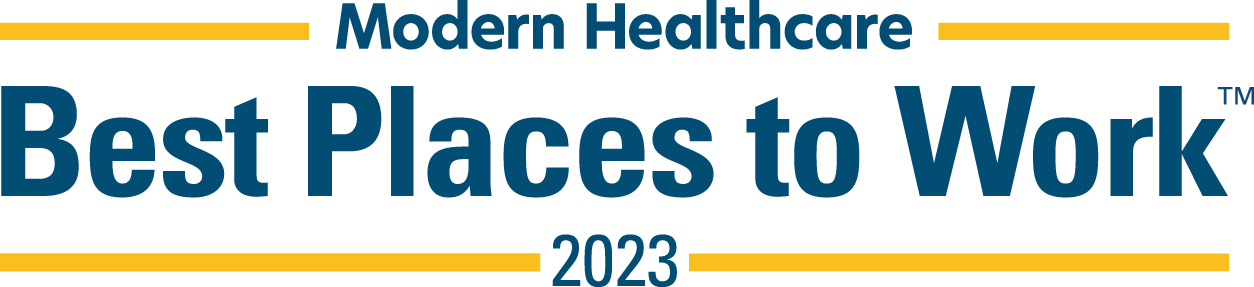 Tillery Compassionate Care recognized in as #21 in Best Places to Work by Modern HealthcareChicago, IL (October 23, 2023) Hospice of Stanly County doing business as Tillery Compassionate Care was recognized as one of the top 75 healthcare providers in the nation in the Modern Healthcare Best Places to Work program. The rank was unveiled at the annual Best Places to Work gala held in Chicago, Illinois last week.  “Our team was thrilled to attend the gala and learn that our organization was ranked 21st among the top 75 healthcare providers/insurers in the nation for workplace culture,” Tillery Compassionate Care CEO Lori Thayer said. “The entire staff is dedicated to our mission and vision – that sense of purpose makes our work meaningful. Recognizing that we make a difference in the lives of our patients and their families makes Tillery Compassionate Care a Best Place to Work.” This award program identifies and recognizes outstanding employers in the healthcare industry nationwide. Modern Healthcare partners with Workforce Research Group on the assessment process, which includes an extensive employee survey. Some of the engagement categories include the adoption of core values/mission/vision; health benefits; flexibility of work hours; workplace culture; employee retention efforts; and achievement recognition.  “Congratulations to the team at Tillery Compassionate Care,” said Kayren Brantley, Chairman of the Board of Directors. “The engagement and satisfaction of our staff results in an organization that is beneficial to our patients and families as well as the community as a whole.” To find out more about what makes Tillery Compassionate Care one of Modern Healthcare’s Best Places to Work, visit https://tillerycompassionatecare.org/employment-opportunities/.About Tillery Compassionate CareTillery Compassionate Care, a nonprofit organization, was founded through the grassroots efforts of people in the community and it continues to be governed locally by a board of directors.  Through the generosity of many, Tillery Compassionate Care has been able to provide care to more than 7,500 seriously ill residents since 1981.  The organization provides compassionate care, comfort, and support for patients and their families.  More information about hospice and palliative care is available by calling 704.983.4216 or by visiting  tillerycompassionatecare.org.About Modern Healthcare
Modern Healthcare is the most trusted business news and information brand in the healthcare industry. Modern Healthcare empowers healthcare leaders and influencers to make timely and informed business decisions. To learn more or subscribe, go to www.modernhealthcare.com/subscriptionsBest Places to Work in Healthcare is sponsored by: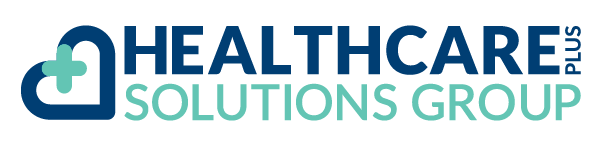 ###